States of Matter and Phase Changes - NotesMatter: anything that has volume and mass3 states of matter: defined by motion of particles (kinetic energy)Solids: fixed shape (slow motion), definite volume, not easily compressed (can’t be squeezed), little expansion when heated, low Kinetic energy and motion of particles, strong intermolecular forcesLiquids: fluid shape (medium motion), definite volume, not easily compressed, little expansion when heated, intermediate intermolecular forces, can flow, takes on shape of containerGases: shape varies (fast motion), indefinite volume, easily compressed, expands at any temperature.  Lots of kinetic energy and particle motion. Increases temperature leads to increased pressure on the container*NOTE: These are not all the characteristics we talked about in class.    Phase changes (Physical changes)Evaporation (vaporization) – liquid  gasMelting – solid -> liquidFreezing – liquid -> solidCondensation – gas ->liquidSublimation – solid -> gasDeposition – gas -> solidWhich of these are endothermic reactions?  Which are exothermic?  How do you know?Kinetic Molecular TheoryMatter is made up of particlesThe particles are always moving (Kinetic energy is the energy of movement)*An increase of temperature leads to an increase in kinetic energyPhase change graphs – can show exothermic or endothermic reaction and phase changes (can go backwards and forwards)What does this graph mean?  What is happening at each stage?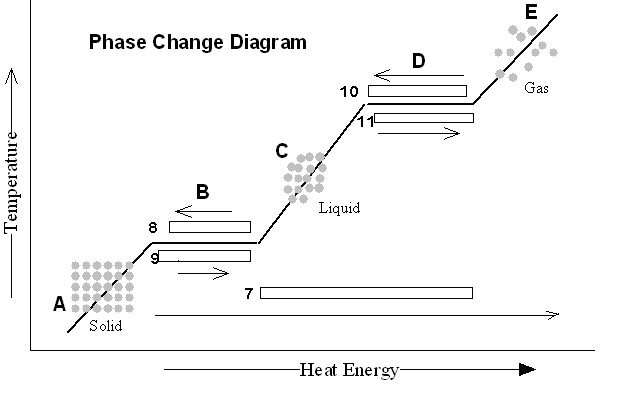 L